ПРОЕКТ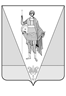 ВЕРХНЕТОЕМСКИЙ МУНИЦИПАЛЬНЫЙ ОКРУГ АРХАНГЕЛЬСКОЙ ОБЛАСТИСОБРАНИЕ ДЕПУТАТОВПЕРВОГО СОЗЫВА(десятая сессия)Р Е Ш Е Н И ЕОб утверждении формы бюллетеня для тайного голосования по выборам  председателя контрольно – счетной комиссии Верхнетоемского  муниципального округаСобрание депутатов р е ш а е т:Утвердить форму бюллетеня для тайного голосования по выборам председателя контрольно – счетной комиссии Верхнетоемского муниципального округа согласно Приложению  к настоящему решению.Председатель Собрания депутатовВерхнетоемского муниципального округа                                                           О.В. КомароваПРИЛОЖЕНИЕ к решению Собрания депутатовВерхнетоемского муниципального округаот 16 сентября  2022 года № от 16 сентября 2022 года№ село Верхняя ТоймаБЮЛЛЕТЕНЬдля тайного голосования по выборампредседателя контрольно – счетной комиссии Верхнетоемского муниципального округаБЮЛЛЕТЕНЬдля тайного голосования по выборампредседателя контрольно – счетной комиссии Верхнетоемского муниципального округа2022 года№ п/пФамилия Имя Отчество кандидатаЗА123Разъяснение порядка заполнения бюллетеня:1. Голосование осуществляется путём проставления любой отметки о волеизъявлении напротив фамилии кандидата, в графе «за».2. Недействительным признается бюллетень, в котором: А) приписаны дополнительные фамилии в списке кандидатов, Б) отсутствует волеизъявление, В) содержатся отметки напротив 2-х и более фамилий,Г) поставлены другие отметки, не связанные с процедурой голосования.Разъяснение порядка заполнения бюллетеня:1. Голосование осуществляется путём проставления любой отметки о волеизъявлении напротив фамилии кандидата, в графе «за».2. Недействительным признается бюллетень, в котором: А) приписаны дополнительные фамилии в списке кандидатов, Б) отсутствует волеизъявление, В) содержатся отметки напротив 2-х и более фамилий,Г) поставлены другие отметки, не связанные с процедурой голосования.Разъяснение порядка заполнения бюллетеня:1. Голосование осуществляется путём проставления любой отметки о волеизъявлении напротив фамилии кандидата, в графе «за».2. Недействительным признается бюллетень, в котором: А) приписаны дополнительные фамилии в списке кандидатов, Б) отсутствует волеизъявление, В) содержатся отметки напротив 2-х и более фамилий,Г) поставлены другие отметки, не связанные с процедурой голосования.